AIGVORDRUCK SCHADENSFALLANZEIGEISTiTUTO COMPRENSIVO VALDAORA • CVIA KAN.-GAMPER 5	Police Nr. UNFALL HAFTPFLICHT IAH000415339030 VALDAORA (BZ)Tel. 0474 496168Cod.Min. TBIC81500R	Cod.Fisc 92022380213	Versicherungsbeginn: 31/08/2011 Versicherungsende: 31/08/2021Email. ssp.olang@schuIe.suedtirol.itBEI MINDERJÄHRIGENBESCHREIBUNG DES VORFALLS 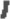 Pflichtangaben:(GESAMTE) ärztliche Dokumentation, ausgestellt vom Krankenhaus / Unfallstation. Wenn kein Krankenhaus / Unfattstation vorhanden ist oder bei Unfällen, die den Zahnapparat betreffen, kann das Attest von einem anderen Arzt oder Facharzt ausgestellt werden, sofern das besagte Attest in der Regel innerhalb 24 Stunden nach Ereignis des Schadensfalls verfasst wird.Vordruck für die Zustimmung zur Verarbeitung der personenbezogenen und sensiblen Daten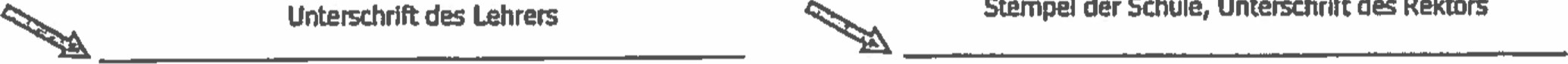 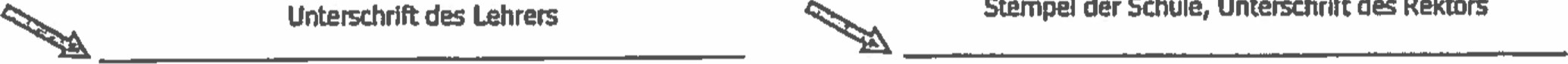 Unfalldatum:Unfalldatum:UhrzeitUhrzeitUnfallort:Unfallort:Unfallort:FamiliennameVornameVornameVornameSteuernr.Steuernr.GeburtsdatumGeburtsdatumGeburtsdatumGeb.ortStaatsangehörigk.Staatsangehörigk.Staatsangehörigk.Geschl.Geschl.Wohnhaft in:Wohnhaft in:Wohnhaft in:Wohnhaft in:AnschriftAnschriftAnschriftAnschriftAnschriftAnschriftAnschriftProv.Tel.Mobil:Mobil:Mobil:Mobil:Mobil:Mobil:TelefaxBerufliche QualifikationBerufliche QualifikationBerufliche QualifikationBerufliche QualifikationVersicherungspositionVersicherungspositionVersicherungspositionBei Schülern — KlasseBei Schülern — KlasseBei Schülern — KlasseBei Schülern — KlasseName des ElternteilsName des 2. ElternteilsUmgebung des Vorfalls (Ort/Raum)Umgebung des Vorfalls (Ort/Raum)Umgebung des Vorfalls (Ort/Raum)Was machten Sie zum Zeitpunkt des Unfalls genau?Was machten Sie zum Zeitpunkt des Unfalls genau?Was machten Sie zum Zeitpunkt des Unfalls genau?Was machten Sie zum Zeitpunkt des Unfalls genau?Was machten Sie zum Zeitpunkt des Unfalls genau?Was machten Sie zum Zeitpunkt des Unfalls genau?Welches unvorhergesehene Ereignis hat den Unfall verursacht?Welches unvorhergesehene Ereignis hat den Unfall verursacht?Welches unvorhergesehene Ereignis hat den Unfall verursacht?Welches unvorhergesehene Ereignis hat den Unfall verursacht?Welches unvorhergesehene Ereignis hat den Unfall verursacht?Welches unvorhergesehene Ereignis hat den Unfall verursacht?Welches unvorhergesehene Ereignis hat den Unfall verursacht?Was ist infolgedessen passiert?Was ist infolgedessen passiert?OrganisatorOrganisatorAufsichtsperson/enAufsichtsperson/enAufsichtsperson/enAufsichtsperson/enAufsichtsperson/enAufsichtsperson/enEventuelle Zeugen:Eventuelle Zeugen:Eventuelle Zeugen:Eventuelle Zeugen:Eventuelle Personen, die für die Umstände für verantwortlich erachtet werden:Eventuelle Personen, die für die Umstände für verantwortlich erachtet werden:Eventuelle Personen, die für die Umstände für verantwortlich erachtet werden:Eventuelle Personen, die für die Umstände für verantwortlich erachtet werden:Art der VerletzungKörperteil der VerletzungKörperteil der VerletzungWurde der Verunglückte in ein Krankenhaus eingeliefert?Wurde der Verunglückte in ein Krankenhaus eingeliefert?Wurde der Verunglückte in ein Krankenhaus eingeliefert?Wurde der Verunglückte in ein Krankenhaus eingeliefert?Wurde der Verunglückte in ein Krankenhaus eingeliefert?Wenn JA welches?Wenn JA welches?